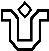 UNIVERSIDADE FEDERAL DO ESTADO DO RIO DE JANEIRO – UNIRIOCENTRO DE LETRAS E ARTESESCOLA DE LETRASPLANO DE CURSO EMERGENCIAL  Disciplina: Estudos da Oralidade e Ensino Disciplina: Estudos da Oralidade e Ensino Código: ALT0052 C.H.: 60h (Teórica) Cursos Atendidos: Letras- Licenciatura Cursos Atendidos: Letras- Licenciatura Docentes: Elizabeth Sara Lewis/Luciana Paiva de Vilhena Leite Matrícula: 2117362/ 1565311 Cronograma: obs. Cronograma sujeito a modificações.MÓDULO 1: ANÁLISE DA CONVERSA E INTERAÇÃO EM SALA DE AULA (PROFESSORA ELIZABETH)Semana 1 – 03/03 – introdução à Análise da Conversa (parte I): conceitos-base (pares adjacentes, preferência etc.) e as transcrições no modelo JeffersonSemana 2 – 10/03 – introdução à Análise da Conversa (parte II): alguns conceitos-base (unidades de construção de turno, interrupções, reparo etc.)Semana 3 – 17/03 – a organização da tomada de turnos em conversas cotidianas x em sala de aulaSemana 4 – 24/03 – discurso e relações de poder em sala de aula (parte I): sequência IRA x revozeamento e construção conjunta do conhecimentoSemana 5 – 31/03 – discurso e relações de poder em sala de aula (parte II): análise de um episódio de avaliação negativa; revisão para Avaliação 1MÓDULO 2: ORALIDADE, LETRAMENTO(S) E MEDIAÇÕES NA ESCOLA (PROFESSORA LUCIANA)Semana 6 – 07/04 – I. Língua escrita e língua falada - aspectos políticos e ensino: co-construção de conceitos a respeito de fala/ escrita e de oralidade/letramento; II.  legitimação do ensino de oralidade na escola;Semana 7 – 14/04 –  I. Da Língua ao Discurso: a fala como fenômeno não-mediado; II. O professor como mediador da aprendizagem; III. compreensão e interpretação baseadas em fatores linguísticos e discursivos; Semana 8  (dia 21/04 é feriado) Semana 9 – 28/04 –  I. O Continuum fala-escrita e sua relação com os gêneros discursivos; II. Os gêneros orais e a valorização da tradição oral em sala de aula; III.  Organização do texto falado: [turno, tópico e marcadores conversacionais] e legitimação da cultura oral do estudante;Semana 10 – 05/05 – I. Encadeamento sintático da fala: relação entre pensamento e construção sintática; II. Estruturas de tópico e comentário / Tema e Rema;Semana 11 – 12/05 – I.  A conversação como ato social: a escola e os saberes envolvidos; II. Para além da Retórica: a oralidade como prática sociocomunicativa; III. O que dizem os documentos oficiais sobre o ensino da oralidade na escola?Semana 12 – 19/05 – Semana reservada para aula de reposição ou prova final (se houver necessidade)  Cronograma: obs. Cronograma sujeito a modificações.MÓDULO 1: ANÁLISE DA CONVERSA E INTERAÇÃO EM SALA DE AULA (PROFESSORA ELIZABETH)Semana 1 – 03/03 – introdução à Análise da Conversa (parte I): conceitos-base (pares adjacentes, preferência etc.) e as transcrições no modelo JeffersonSemana 2 – 10/03 – introdução à Análise da Conversa (parte II): alguns conceitos-base (unidades de construção de turno, interrupções, reparo etc.)Semana 3 – 17/03 – a organização da tomada de turnos em conversas cotidianas x em sala de aulaSemana 4 – 24/03 – discurso e relações de poder em sala de aula (parte I): sequência IRA x revozeamento e construção conjunta do conhecimentoSemana 5 – 31/03 – discurso e relações de poder em sala de aula (parte II): análise de um episódio de avaliação negativa; revisão para Avaliação 1MÓDULO 2: ORALIDADE, LETRAMENTO(S) E MEDIAÇÕES NA ESCOLA (PROFESSORA LUCIANA)Semana 6 – 07/04 – I. Língua escrita e língua falada - aspectos políticos e ensino: co-construção de conceitos a respeito de fala/ escrita e de oralidade/letramento; II.  legitimação do ensino de oralidade na escola;Semana 7 – 14/04 –  I. Da Língua ao Discurso: a fala como fenômeno não-mediado; II. O professor como mediador da aprendizagem; III. compreensão e interpretação baseadas em fatores linguísticos e discursivos; Semana 8  (dia 21/04 é feriado) Semana 9 – 28/04 –  I. O Continuum fala-escrita e sua relação com os gêneros discursivos; II. Os gêneros orais e a valorização da tradição oral em sala de aula; III.  Organização do texto falado: [turno, tópico e marcadores conversacionais] e legitimação da cultura oral do estudante;Semana 10 – 05/05 – I. Encadeamento sintático da fala: relação entre pensamento e construção sintática; II. Estruturas de tópico e comentário / Tema e Rema;Semana 11 – 12/05 – I.  A conversação como ato social: a escola e os saberes envolvidos; II. Para além da Retórica: a oralidade como prática sociocomunicativa; III. O que dizem os documentos oficiais sobre o ensino da oralidade na escola?Semana 12 – 19/05 – Semana reservada para aula de reposição ou prova final (se houver necessidade)  Metodologia:Atividades síncronas: aulas uma vez por semana às 4as feiras, entre 18h00 e 20h. As aulas da professora Elizabeth não serão gravadas; as aulas da professora Luciana serão gravadas.Atividades assíncronas: vídeos, leitura de textos teóricos, exercícios de análise e outras atividades de produção por parte do estudante,  discussão na plataforma virtual.Metodologia sujeita a modificações, sempre a serem dialogadas com a turma, dependendo das nossas experiências usando as plataformas online. Metodologia:Atividades síncronas: aulas uma vez por semana às 4as feiras, entre 18h00 e 20h. As aulas da professora Elizabeth não serão gravadas; as aulas da professora Luciana serão gravadas.Atividades assíncronas: vídeos, leitura de textos teóricos, exercícios de análise e outras atividades de produção por parte do estudante,  discussão na plataforma virtual.Metodologia sujeita a modificações, sempre a serem dialogadas com a turma, dependendo das nossas experiências usando as plataformas online. Avaliação:Módulo 1, Professora Elizabeth:50% da nota: interação na plataforma e/ou aulas, realização das atividades assíncronas50% da nota: avaliação 1 – prova escrita (individual) envolvendo a análise de trechos de uma transcriçãoMódulo 2, Professora Luciana:50% da nota: interação na plataforma e/ou aulas, realização das atividades assíncronas50% da nota: avaliação 2– prova escrita (individual) envolvendo produção de texto referente a aspectos discutidos durante o período.Nota final: média das notas das duas professoras. Quem tiver nota de entre 4,0 e 6,9 ficará em situação de prova final. Neste caso, a nota final é (nota final original + nota da prova final)/2 = média final após prova final. Avaliação:Módulo 1, Professora Elizabeth:50% da nota: interação na plataforma e/ou aulas, realização das atividades assíncronas50% da nota: avaliação 1 – prova escrita (individual) envolvendo a análise de trechos de uma transcriçãoMódulo 2, Professora Luciana:50% da nota: interação na plataforma e/ou aulas, realização das atividades assíncronas50% da nota: avaliação 2– prova escrita (individual) envolvendo produção de texto referente a aspectos discutidos durante o período.Nota final: média das notas das duas professoras. Quem tiver nota de entre 4,0 e 6,9 ficará em situação de prova final. Neste caso, a nota final é (nota final original + nota da prova final)/2 = média final após prova final. Ferramentas digitais utilizadas: Módulo 1, Professora Elizabeth:Moodle para interação via fórum e entrega das atividades. Jitsi para os encontros síncronos.Módulo 2, Professora Luciana:Google Classroom para interação via fórum e entrega das atividadesGoogle Meet para as aulas síncronas Ferramentas digitais utilizadas: Módulo 1, Professora Elizabeth:Moodle para interação via fórum e entrega das atividades. Jitsi para os encontros síncronos.Módulo 2, Professora Luciana:Google Classroom para interação via fórum e entrega das atividadesGoogle Meet para as aulas síncronasBibliografia principal:Obs. todas as leituras serão disponibilizadas em pdfMÓDULO 1 (PROFESSORA ELIZABETH):FREITAS, Ana Luiza Pires de; MACHADO, Zenir Flores. Capítulo 3 – Noções fundamentais: a organização da tomada de turnos na fala-em-interação. In: LODER, Letícia Ludwig;JUNG, Neiva Maria (orgs). Fala-em-interação social: introdução à análise da conversa etnometodológica. Campinas, SP: Mercado de Letras, 2008, p. 59-94.GARCEZ, Pedro. “A organização da fala-em-interação na sala de aula: controle social, reprodução de conhecimento, construção conjunta de conhecimento”. Calidoscópio, v. 4, n. 1, jan/abr 2006, p. 66-80.GARCEZ, Pedro; BULLA, Gabriela da Silva; LODER, Letícia Ludwig. Práticas de pesquisa microetnográfica: geração, segmentação e transcrição de dados audiovisuais como procedimentos analíticos plenos. D.E.L.T.A., v. 30, n. 2, 2014, p. 257-288. GÓES, Mariza Gyrão. Os eventos de avaliação negativa em uma turma do ensino fundamental de escola pública - estudo microinteracional. 111 f. Tese de doutorado (Programa de Pós-Graduação em Lingüística) –  Universidade Federal de Santa Catarina, Florianópolis, SC. 2003.JUNG, Neiva Maria; GONZALEZ, Patricia Covaleski. A organização de tomada de turnos: socialização em sala de aula. In: LODER, Letícia Ludwig; JUNG, Neiva Maria (orgs). Análises de fala-em-interação institucional: a perspectiva da análise da conversa etnometodológica. Campinas, SP: Mercado de Letras, 2009, p. 71-97. SILVA, Caroline Rodrigues; ANDRADE, Daniela Negraes P.; OSTERMANN, Ana Cristina. Análise da Conversa: uma breve introdução. ReVEL, v. 7, n. 13, 2009, p. 1-21.MÓDULO 2 (PROFESSORA LUCIANA):BAKHTIN, Mikhail. Estética da Criação Verbal. São Paulo: Martins Fontes, 1992.CASTILHO, A.T. A língua falada no ensino de português. São Paulo: Contexto, 1998.FÁVERO, L. L.; ANDRADE, M. L. C. V. O.; AQUINO, Z. G. O. Oralidade e escrita: perspectivas para o ensino de língua materna. 5 ed. São Paulo: Cortez, 2005KOCH, Ingedore Villaça. A inter-ação pela linguagem. São Paulo: Contexto, 1992.LIMA A, BEZERRA N. Sala de aula: espaço também da fala. In: Leal TF, Goes S. A oralidade na escola: a investigação do trabalho docente como foco de reflexão. Belo Horizonte: Autêntica; 2012. p. 57-72.MARCUSCHI, L. A. Da fala para a escrita: atividades de retextualização. São Paulo: Cortez, 2001MARCUSCHI, Luiz Antônio. Análise da conversação. São Paulo: Ática, 1986.OLIVEIRA, Maria do Socorro. A oralidade e a escrita em interações narrativas. In: Passeggi, Luís (Org.) Abordagens em Linguística Aplicada. Natal: EDUFRN, 1998. PRETI, D. (Org.). Análise de textos orais. 7.ed. São Paulo: Humanitas; 2010.PRETI,  D. (Org.). Estudos de Língua Falada: variações e confrontos. 3.ed. São Paulo: Humanitas; 2006.Bibliografia principal:Obs. todas as leituras serão disponibilizadas em pdfMÓDULO 1 (PROFESSORA ELIZABETH):FREITAS, Ana Luiza Pires de; MACHADO, Zenir Flores. Capítulo 3 – Noções fundamentais: a organização da tomada de turnos na fala-em-interação. In: LODER, Letícia Ludwig;JUNG, Neiva Maria (orgs). Fala-em-interação social: introdução à análise da conversa etnometodológica. Campinas, SP: Mercado de Letras, 2008, p. 59-94.GARCEZ, Pedro. “A organização da fala-em-interação na sala de aula: controle social, reprodução de conhecimento, construção conjunta de conhecimento”. Calidoscópio, v. 4, n. 1, jan/abr 2006, p. 66-80.GARCEZ, Pedro; BULLA, Gabriela da Silva; LODER, Letícia Ludwig. Práticas de pesquisa microetnográfica: geração, segmentação e transcrição de dados audiovisuais como procedimentos analíticos plenos. D.E.L.T.A., v. 30, n. 2, 2014, p. 257-288. GÓES, Mariza Gyrão. Os eventos de avaliação negativa em uma turma do ensino fundamental de escola pública - estudo microinteracional. 111 f. Tese de doutorado (Programa de Pós-Graduação em Lingüística) –  Universidade Federal de Santa Catarina, Florianópolis, SC. 2003.JUNG, Neiva Maria; GONZALEZ, Patricia Covaleski. A organização de tomada de turnos: socialização em sala de aula. In: LODER, Letícia Ludwig; JUNG, Neiva Maria (orgs). Análises de fala-em-interação institucional: a perspectiva da análise da conversa etnometodológica. Campinas, SP: Mercado de Letras, 2009, p. 71-97. SILVA, Caroline Rodrigues; ANDRADE, Daniela Negraes P.; OSTERMANN, Ana Cristina. Análise da Conversa: uma breve introdução. ReVEL, v. 7, n. 13, 2009, p. 1-21.MÓDULO 2 (PROFESSORA LUCIANA):BAKHTIN, Mikhail. Estética da Criação Verbal. São Paulo: Martins Fontes, 1992.CASTILHO, A.T. A língua falada no ensino de português. São Paulo: Contexto, 1998.FÁVERO, L. L.; ANDRADE, M. L. C. V. O.; AQUINO, Z. G. O. Oralidade e escrita: perspectivas para o ensino de língua materna. 5 ed. São Paulo: Cortez, 2005KOCH, Ingedore Villaça. A inter-ação pela linguagem. São Paulo: Contexto, 1992.LIMA A, BEZERRA N. Sala de aula: espaço também da fala. In: Leal TF, Goes S. A oralidade na escola: a investigação do trabalho docente como foco de reflexão. Belo Horizonte: Autêntica; 2012. p. 57-72.MARCUSCHI, L. A. Da fala para a escrita: atividades de retextualização. São Paulo: Cortez, 2001MARCUSCHI, Luiz Antônio. Análise da conversação. São Paulo: Ática, 1986.OLIVEIRA, Maria do Socorro. A oralidade e a escrita em interações narrativas. In: Passeggi, Luís (Org.) Abordagens em Linguística Aplicada. Natal: EDUFRN, 1998. PRETI, D. (Org.). Análise de textos orais. 7.ed. São Paulo: Humanitas; 2010.PRETI,  D. (Org.). Estudos de Língua Falada: variações e confrontos. 3.ed. São Paulo: Humanitas; 2006.